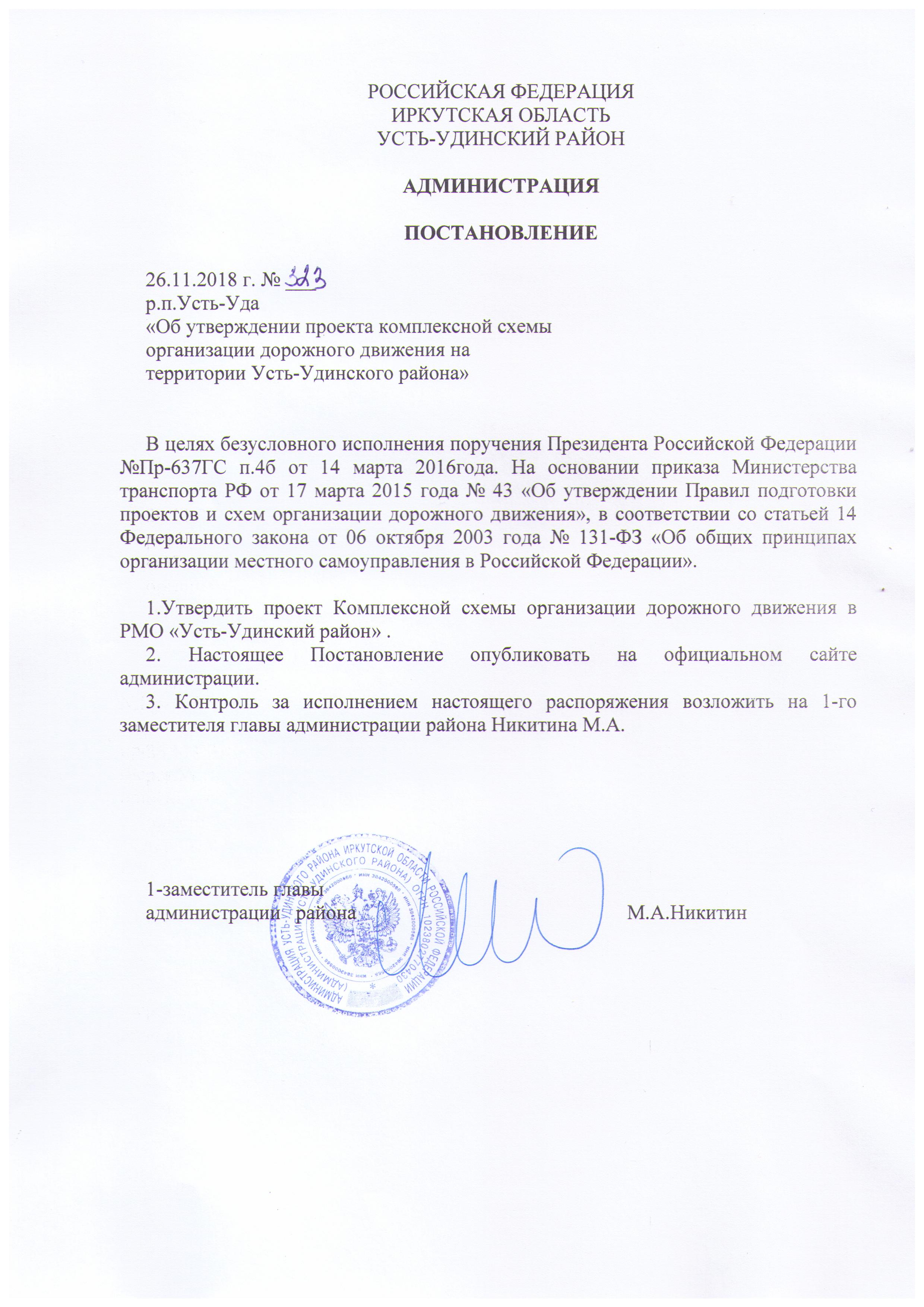 Проект комплексной схемы организации дорожного движения на территории   Усть-Удинкого района Иркутской области                                         Усть-Уда 2018г.СОДЕРЖАНИЕВВЕДЕНИЕ	5ХАРАКТЕРИСТИКА СЛОЖИВШЕЙСЯ СИТУАЦИИ ПО ОДД НА ТЕРРИТОРИИМУНИЦИПАЛЬНОГО ОБРАЗОВАНИЯ	6Описание используемых методов и средств получения исходной информации	6Подготовка и проведение транспортных обследований на территории муниципального образования с целью сбора недостающих данных для разработки КСОДД………………….6Анализ организационной деятельности органов государственной власти субъектаРоссийской Федерации и органов местного самоуправления по ОДД	6Анализ нормативного правового и информационного обеспечения деятельности в сфере ОДД, в том числе в сравнении с передовым отечественным и зарубежным опытом .. 7Анализ имеющихся документов территориального планирования и документациипо планировке территории, документов стратегического планирования	8Описание основных элементов дорог, их пересечений и примыканий	9Описание существующей организации движения транспортных средств ипешеходов, включая описание организации движения маршрутных транспортных средств, размещения мест для стоянки и остановки транспортных средств, объектов дорожного сервиса	12Анализ параметров дорожного движения, а также параметров движениямаршрутных транспортных средств и параметров размещения мест для стоянки и остановки транспортных средств	13Анализ пассажиро - и грузопотоков	14Анализ условий дорожного движения, включая данные о загрузке пересечений ипримыканий дорог со светофорным регулированием	14Анализ эксплуатационного состояния ТСОДД	14Анализ эффективности используемых методов ОДД	14Анализ причин и условий возникновения дорожно-транспортных происшествий ..15РАЗРАБОТКА ПРОГРАММЫ МЕРОПРИЯТИЙ КСОДД НА ПРОГНОЗНЫЕПЕРИОДЫ	17Подготовка принципиальных предложений и решений по основным мероприятиямОДД 17Проведение укрупненной оценки предлагаемых вариантов проектирования наоснове разработки принципиальных предложений по основным мероприятиям ОДД для каждого из вариантов 	19Обеспечение транспортной и пешеходной связанности территорий	20Категорирование дорог с учетом их прогнозируемой загрузки, ожидаемого развитияприлегающих территорий, планируемых мероприятий по дорожно-мостовому строительству	20Распределение транспортных потоков	по сети дорог	21Разработка, внедрению и использованию автоматизированной системы управлениядорожным движением (далее - АСУДД), ее функциям	и этапам внедрения	21Организации системы мониторинга дорожного движения, установке детекторовтранспортных потоков, организации сбора и хранения документации по ОДД, принципам формирования и ведения баз данных, условиям доступа к информации, периодичности ее актуализации	23Совершенствование системы информационного обеспечения участников дорожногодвижения	27Применение реверсивного движения	29Организация движения маршрутных транспортных средств, включая обеспечениеприоритетных условий их движения	30Организация пропуска транзитных транспортных	потоков	30Организация пропуска грузовых транспортных средств, включая предложения поорганизации движения транспортных средств, осуществляющих перевозку опасных, крупногабаритных и тяжеловесных грузов, а также по допустимым весогабаритным параметрам таких средств	31Ограничения доступа транспортных средств на определенные территории	31Скоростной режим движения транспортных средств на отдельных участках дорогили в различных зонах	31Формирование единого парковочного пространства (размещение гаражей, стоянок,парковок (парковочных мест) и иных подобных сооружений)	32Организация одностороннего движения транспортных средств на дорогах или ихучастках	32Перечень пересечений, примыканий и участков дорог, требующих введениясветофорного регулирования	32Режимы работы светофорного регулирования	34Устранение помех движению и факторов опасности (конфликтных ситуаций),создаваемых существующими дорожными условиями	34Организация движения пешеходов, включая размещение и обустройствопешеходных переходов, формирование пешеходных и жилых зон на территории муниципального образования	35Обеспечение благоприятных условий для движения инвалидов	35Обеспечение маршрутов безопасного движения детей к образовательныморганизациям	35Организация велосипедного движения	37Развитие сети дорог, дорог или участков дорог, локально-реконструкционныммероприятиям, повышающим эффективность функционирования сети дорог в целом	37Расстановка работающих в автоматическом режиме средств фото- и видеофиксациинарушений правил дорожного движения	37Размещение специализированных стоянок для задержанных транспортных средств 38Формирование программы мероприятий КСОДД с указанием очередностиреализации, очередности разработки ПОДД на отдельных территориях, а также оценки требуемых объемов финансирования и ожидаемого эффекта от внедрения	38Формирование предложения по институциональным преобразованиям, совершенствованию нормативного правового, нормативно-технического, методического и информационного обеспечения деятельности в сфере ОДД на территории, в отношении которой осуществляется подготовка КСОДД (разрабатываются в целях обеспечения возможности реализации предлагаемых в составе КСОДД мероприятий)	40ЗАКЛЮЧЕНИЕ	45СПИСОК ИСПОЛЬЗОВАННОЙ ЛИТЕРАТУРЫ	46ВВЕДЕНИЕОбъект выполнения работ - Комплексная схема организации дорожного движения (КСОДД) на территории Усть-Удинского района Иркутской области.Цель - разработка Программы мероприятий, направленной на повышение безопасности и эффективности организации дорожного движения (ОДД) на территории районного муниципального образования Усть-Удинского района Иркутской области.Задачи:упорядочение и улучшение условий дорожного движения транспортных средств и пешеходов;повышение пропускной способности дорог и эффективности их использования;снижение экономических потерь при осуществлении дорожного движения транспортных средств и пешеходов;снижение негативного воздействия	от автомобильноготранспорта на окружающую среду.ХАРАКТЕРИСТИКА СЛОЖИВШЕЙСЯ СИТУАЦИИ ПО ОДД НА ТЕРРИТОРИИ МУНИЦИПАЛЬНОГО ОБРАЗОВАНИЯОписание используемых методов и средств получения исходной информацииИсходная информация для разработки комплексной схемы организации дорожного движения на территории Усть-Удинского района Иркутской области.  получена из следующих источников:Исходная информация, полученная от заказчика согласно примерного перечня исходной информации, необходимой для разработки документации по ОДД, установленного приказом Минтранса РФ от 17.03.2015 №43 «Об утверждении Правил подготовки проектов и схем организации дорожного движения»;Данные полученные из общедоступных официальных интернет источников.Подготовка и проведение транспортных обследований на территории муниципального образования с целью сбора недостающих данных для разработки КСОДДПроведение транспортных обследований на территории муниципального образования с целью сбора недостающих данных для разработки КСОДД не требуется, так как в все необходимые данные находятся в распоряжении специалистов администрации РМО «Усть-Удинский район».Анализ организационной деятельности органов государственной власти субъекта Российской Федерации и органов местного самоуправления по ОДДАнализ деятельности органов государственной власти субъекта Российской Федерации и органов местного самоуправления по ОДД показало, что Администрацией Усть-Удинского района Иркутской области проводится большая работа в области организации дорожного движения. Согласно структуре расходов на 2017 год 75614583 рублей предусмотрено на содержание автомобильных дорог местного значения из бюджета Иркутской области. Финансирование из бюджета Усть-Удинского района не предусмотрено. Такие же суммы запланированы на 2018-2019 год. Анализ нормативного правового и информационного обеспечения деятельности в сфере ОДД, в том числе в сравнении с передовым отечественным и зарубежным опытомВ Усть-Удинском районе утверждена муниципальная программа «Комплексное развитие транспортной инфраструктуры сельских поселений Усть-Удинского района на 2017-2026 годы», основными целями которой являются:обеспечение безопасности, качества и эффективности транспортного обслуживания населения, а также юридических лиц и индивидуальных предпринимателей, осуществляющих экономическую деятельность (далее субъекты экономической деятельности) на территории муниципального образования;обеспечение доступности объектов транспортной инфраструктуры для населения и субъектов экономической деятельности в соответствии с нормативами градостроительного проектирования; развитие транспортной инфраструктуры в соответствии с потребностями населения в передвижении, субъектов экономической деятельности - в перевозке пассажиров и грузов на территории муниципального образования; развитие транспортной инфраструктуры, сбалансированное с градостроительной деятельностью в муниципальном образовании;обеспечение условий для управления транспортным спросом;создание приоритетных условий для обеспечения безопасности жизни и здоровья участников дорожного движения по отношению к экономическим результатам хозяйственной деятельности;создание приоритетных условий движения транспортных средств общего пользования по отношению к иным транспортным средствам;условия для пешеходного и велосипедного передвижения населения;эффективность функционирования действующей транспортной инфраструктуры. Бюджетные средства, направляемые на реализацию программы, должны быть предназначены для реализации проектов модернизации объектов транспортной инфраструктуры и дорожного хозяйства, связанных с ремонтом, реконструкцией существующих объектов, а также со строительством новых объектов.Анализ имеющихся документов территориального планирования и документации по планировке территории, документов стратегического планированияАнализ имеющихся документов территориального планирования и документации по планировке территории, документов стратегического планирования позволил выявить, что в число мер, направленных на совершенствование транспортной инфраструктуры Усть-Удинского района включены:сохранение существующей сети автомобильных дорог местного значения, доведение ее технического состояния до уровня, соответствующего нормативным требованиям;сохранение сети местных автомобильных дорог с твердым покрытием, обеспечивающих связь населенных пунктов с центром муниципального района;создание условий для обеспечения единого экономического и транспортного пространства, свободы перемещения населения и товаров порайону и за его пределы посредством модернизации и поэтапного развития сети автомобильных   дорог, отвечающей интересам граждан, грузовладельцев; формирование грузо- и пассажиропроводящей системы гармоничного развития и эффективного взаимодействия всех видов транспорта.В сфере автомобильных пассажирских перевозок должна быть предусмотрена поэтапная модернизация маршрутной сети пригородного сообщения с учетом уровня благосостояния населения по следующим направлениям:создание условий для работы предприятий пассажирского транспорта с органами местного самоуправления по заключенным контрактам на выполнение перевозок населения (муниципальный заказ);организация пассажирских перевозок на таком уровне, который обеспечивал бы безубыточную работу предприятий и позволял обновлять подвижной состав в соответствии с нормативами.Для развития транспортной инфраструктуры и улучшения условий проживания населения на территории Усть-Удинского муниципального района, проектом планируется капитальный ремонт и реконструкцию автомобильных дорог.Описание основных элементов дорог, их пересечений и примыканийТранспортная система района представлена одним видом - автодорожной транспортной системой.Автомобильный транспорт представлен сетью автомобильных дорог регионального и муниципального значения, является наиболее перспективным и социально значимым для муниципального района. В районном центре – п.Усть-Уда имеется автостанция. Между населенными пунктами района также имеется автобусное сообщение.Район располагает хорошо развитой сетью грунтовых дорог 326,2 км дорог находящихся в областной собственности в границах муниципального района из них: 68 км дорог с твердым покрытием,131,6 км грунтовые дороги,  194,6км  дороги эксплуатируемые в зимний период времени(зимник) которые позволяют иметь сообщение со всеми населенными пунктами, а также с соседними муниципальными районами: Осинским, Балаганским, Жигаловским  . Сельские поселения  соединены с районным центром дорогами с твердым покрытием, за исключением сел, Ключи, Аносово, Аталанка, Карда, Подволочное  которые имеют сообщение с районным центром по зимнику.Основным линейным элементом планировочного каркаса территории являются автодорога направления Иркутск – Усть-Уда, образующая главный транспортный коридор.Общая протяженность дорог по району 486,7 км. из них с твердым покрытием 68 км (таблица 1 и таблица 2).Таблица 1.   Перечень автомобильных дорог общего пользованиярегионального значенияТаблица 2 - Перечень автомобильных дорог общего пользования местного значенияЛинейными элементами опорного каркаса второго порядка являютсяОписание существующей организации движения транспортных средств и пешеходов, включая описание организации движения маршрутных транспортных средств, размещения мест для стоянки и остановки транспортных средств, объектов дорожного сервисаУсть-Удинский муниципальный район располагается в Среднем Приангарье, на правобережье Ангары Иркутской области. Он граничит с Осинским, Нукутским  Балаганским, Братским, Нижнеилимским и Усть-Кутским,  и Жигаловским муниципальными районами. Функционально-планировочный каркас территории района содержит транспортные коридоры и примыкающие к ним локальные планировочные образования. На специфику расселения Усть-Удинского муниципального района оказывает значительное влияние расположение таких важнейших планировочных осей, как автодорога Иркутск-Усть-Уда, Усть-Уда-Светлолобово, Усть-Уда-Юголок-Балаганка, Наличие таких крупных элементов опорного каркаса территории является основой развития (поддержки) для ряда населенных пунктов.Автомобильный транспорт представлен сетью автомобильных дорогрегионального и муниципального значения, является наиболееперспективным и социально значимым для муниципального района. Врайонном центре – п.Усть-Уда имеется автостанция. Между населеннымипунктами района также имеется автобусное сообщение. Составным звеноминфраструктуры являются автотранспортные предприятия, обеспечивающие12пассажирские и грузовые перевозки, автостанции, оборудованные автобусные остановки.Автостанция включает в себя основное здание АС «Усть-Уда» и технологическую зону для транспорта и пассажиров. В основном здании автостанции площадью - 169,4 кв.м размещаются: касса - 8,4 кв.м, зал ожидания - 61,6кв.м, кабинет - 22,8кв.м, кабинет-12,8кв.м, кабинет-18,2кв.м., кабинет-8,4кв.м., кабинет-6,4кв.м., электробойлерная-6,1кв.м., кабинет-18,2кв.м., кабинет-11кв.м.,  тамбур – 3,9 кв.м. В технологической зоне для транспорта и пассажиров размещаются : 1 перрон для посадки и высадки пассажиров, разворотная площадка и стоянка автобусов.Анализ параметров дорожного движения, а также параметров движения маршрутных транспортных средств и параметров размещения мест для стоянки и остановки транспортных средствТаблица 3 - Характеристика автобусного сообщенияЧисло отправлений автобусов в сутки - 18, в том числе в междугороднем внутриобластном сообщении 18 отправлений (таблица 3). За сутки в среднем по автостанции «Усть-Уда» обслуживается - 80 пассажиров.Анализ пассажиро - и грузопотоковСредний годовой грузооборот в Усть-Удинском районе Иркутской области равен 150 тыс. т. и имеет тенденцию снижения. Средний пассажирооборот в Усть-Удинском районе Иркутской области равен 50 тыс. пассажиров и так же имеет тенденцию снижения.Анализ условий дорожного движения, включая данные о загрузке пересечений и примыканий дорог со светофорным регулированиемСветофорное регулирование в Усть-Удинском районе Иркутской области отсутствует.Анализ эксплуатационного состояния ТСОДДТехнические средства организации дорожного движения в Усть-Удинском районе находятся в удовлетворительном состоянии.Анализ эффективности используемых методов ОДДАнализ эффективности используемых методов организации дорожного движения в Усть-Удинском районе Иркутской области показал, что основными направлениями в этой сфере является снижение количества дорожно-транспортных происшествий.Анализ причин и условий возникновения дорожно-транспортных происшествийОсновные показатели аварийности в Усть-Удинском районе Иркутской области  представлены в таблицах 4-7.01.01.2017 по 31.12.2017Таблица 4 - Сводка ДТП (Общее количество ДТП, погибшие, раненые) с(Усть-Удинский район) с 01.01.2017 по 31.12.2017Таблица 6 - ДТП по часам суток (Усть-Удинский район) с 01.01.2017 по 31.12.2017г31.12.2017РАЗРАБОТКА ПРОГРАММЫ МЕРОПРИЯТИЙ КСОДД НАПРОГНОЗНЫЕ ПЕРИОДЫПодготовка принципиальных предложений и решений по основным мероприятиям ОДДВ процессе разработки принципиальных вариантов развития транспортной инфраструктуры в области организации дорожного движения в Усть-Удинском районе Иркутской области принимались во внимание прогнозные значения численности населения, прогнозы социальноэкономического и градостроительного развития, а также деловую активность на территории района.При разработке сценариев развития транспортного комплекса помимо основных показателей социально-экономического развития учитывались макроэкономические тенденции, таким образом, были разработаны 3 сценария на вариантной основе в составе двух основных вариантов - вариант 1 (базовый) и вариант 2 (умеренно-оптимистический) и варианта 3 (экономически обоснованный) предлагаемого к реализации с учетом всех перспектив развития Усть-Удинского района.Варианты 1 и 2 прогноза разработаны на основе единой гипотезы внешних условий. Различие вариантов обусловлено отличием моделей поведения частного бизнеса, перспективами повышения его конкурентоспособности и эффективностью реализации государственной политики его развития.Вариант 1 (базовый).Предполагается сохранение инерциальных трендов, сложившихся в последний период, консервативную политику частных компаний инфраструктурного сектора, при стагнации государственного спроса.Вариант 2 (умеренно-оптимистический)На территории Усть-Удинский районе предполагается проведение более активной политики и создание условий для более устойчивого долгосрочногороста. Сценарий характеризует развитие экономики в условиях повышения доверия частного бизнеса, применения дополнительных мер стимулирующего характера, связанных с расходами бюджета по финансированию новых инфраструктурных проектов, поддержанию кредитования наиболее уязвимых секторов экономики, увеличению финансирования развития человеческого капитала.Сценарий характеризуется ростом экономической активности грузовых и пассажирских перевозок, увеличение деловой активности, предполагает также привлечение инвестиций.Вариант 3 (Экономически обоснованный)На территории Усть-Удинском районе предполагается проведение более активной политики и создание условий для более устойчивого долгосрочного роста. Сценарий характеризует развитие экономики в условиях повышения доверия частного бизнеса, применения дополнительных мер стимулирующего характера, связанных с расходами бюджета по финансированию новых инфраструктурных проектов, поддержанию кредитования наиболее уязвимых секторов экономики, увеличению финансирования развития человеческого капитала.Сценарий предполагает реконструкцию автодорог, Усть-Удинском районе Иркутской области предполагает комплексную реализацию основных мероприятий по развитию улично-дорожной сети, предполагает рост транспортной инфраструктуры опережающими темпами, расширение индивидуального жилищного строительства, развитие инфраструктуры пассажирских перевозок.Результаты реализации КСОДД определяются уровнем достижения запланированных целевых показателей (индикаторов), представленные в таблице 8.инфраструктуры* - сохранение показателей в условиях недофинансирования дорожных работПроведение укрупненной оценки предлагаемых вариантов проектирования на основе разработки принципиальных предложений по основным мероприятиям ОДД для каждого из вариантовОсновной целью разработки реконструктивно-планировочных и организационных мероприятий является обоснование предложений по организации дорожного движения в увязке с развитием улично-дорожной сети, обеспечивающих необходимую безопасность движения и пропускную способность на период до 2021 года и на перспективу до 2032 года.Данные мероприятия применяются в том случае, когда физический19лимит пропускной способности существующей улично-дорожной сети полностью исчерпан и применение организационных мероприятий никакого положительного эффекта уже не приносит, либо в целях перспективного развития территории, когда планируется увеличение населения, рабочих мест и мест тяготения населения, что в свою очередь может привести в будущем к дефициту дорожно- транспортной инфраструктуры.На основании анализа существующей дорожно-транспортной ситуации в Усть-Удинском районе были выявлены ключевые проблемы, связанные с ОДД:при дальнейшем развитии и строительстве нового жилья необходимо предусмотреть строительство новых дорог.Обеспечение транспортной и пешеходной связанности территорийНа территории Усть-Удинского района мероприятий по обеспеченности транспортной и пешеходной связанности территории в рамках разработки КСОДД не предусматривается.Категорирование дорог с учетом их прогнозируемой загрузки,ожидаемого развития	прилегающих территорий, планируемыхмероприятий по дорожно-мостовому строительствуКатегории дорог местного значения общего пользованияподразделяются на:дороги поселения;дороги муниципального района;К первым относятся автомобильные пути, расположенные в пределах населенных пунктов поселения, кроме федеральных, региональных и межмуниципальных дорог общего пользования и частных автомобильных дорог.Ко вторым относятся автомобильные пути, расположенные на территории муниципального района, кроме федеральных, региональных и межмуниципальных дорог общего пользования, а также дорог общего пользования местного значения поселений и частных автодорог.Категории дорог утверждаются органом местного самоуправления поселения, муниципального района.На территории района региональная дорога «Иркутск-Усть-Уда» «Залари-Жигалово», «Балаганск-Усть-Уда» относится к 3 технической категории, остальные дороги регионального значения относятся к 4 технической категории. Все дороги местного значения относятся к 4 технической категории.Распределение транспортных потоков по сети дорогОсновные транспортные потоки в населённых пунктах проходят по дорогам регионального значения. Основная дорога района регионального значения «Иркутск-Усть-Уда» имеет интенсивность движения - 600 авт/сутки. Изменение распределения транспортных потоков в Усть-Удинском районе не предвидится.Разработка, внедрению и использованию автоматизированной системы управления дорожным движением (далее - АСУДД), ее функциям и этапам внедренияАвтоматизированные системы управления дорожным движением или АСУДД представляют собой сочетание программно-технических средств, а также мероприятий, которые направлены на обеспечение безопасности, снижение транспортных задержек, улучшение параметров УДС, улучшение экологической обстановки.Предназначены АСУДД для обеспечения эффективного регулирования потоков транспорта с помощью средств световой сигнализации.Структурно АСУДД представлены тремя основными элементами:центральный управленческий пункт или ЦУП;каналы связи, в том числе специализированные контроллеры;периферийное оборудование.Функция ЦУП состоит в координации управляющих воздействий, анализе данных и контроле. Каналы связи необходимы для передачи данных между центром автоматизированных систем управления дорожным движением и периферией.При этом осуществляется структурирование ее. Периферия в свою очередь осуществляет сбор данных, также реализацию управляющих воздействий.Основное периферийное оборудование автоматизированных систем управления представлено дорожными контролерами движения различных типов и светофорными объектами.Подключаются контролеры к ЦУП при помощи беспроводной связи, представленной CDMA, GPRS, GSM, проводной связи, представленной xDSL, Ethernet, АССУД, или же комбинированным способом. Последний способ сочетает в себе элементы беспроводной и проводной связи.Автоматизированные системы управления дорожным движением обеспечивают:ручное изменение режимов работы светофоров;диспетчерское изменение режимов работы светофоров из ЦУП при возникновении такой необходимости;режим «зеленой улицы»;координированное жесткое управление дорожным	движениемсогласно командам центрального управленческого пункта автоматизированных систем посредством заданных программ, при этом выбор программы производится автоматически или оператором, что зависит от времени суток;координированное гибкое управление дорожным	движением,которое зависит от параметров транспортных потоков, которые измеряются специальными детекторами транспорта, учитывающими реальную транспортную ситуацию.Итак, автоматизированные системы крайне важны в современном мире. Из вышесказанного понятно, что безопасность на дорогах обеспечивается главным образом АСУДД.В рамках разработки КСОДД для Усть-Удинского района внедрение АССУД не является рациональным, ввиду малого количества ДТП и отсутствия образования заторов.Организации системы мониторинга дорожного движения, установке детекторов транспортных потоков, организации сбора и хранения документации по ОДД, принципам формирования и ведения баз данных, условиям доступа к информации, периодичности ее актуализацииМониторинг (постоянное наблюдение) интересующих параметров имеет ряд особенностей. Прежде всего, это комплексность подхода, то есть сбор статистических и иных данных, имеющих отношение к оценке состояния БДД в регионе (муниципальном образовании). Другая особенность мониторинга состоит в методе анализа, результаты которого должны быть строго подчинены основной цели и должны учитывать разнохарактерную информацию.Представляется целесообразным расширить сферу анализа со стороны управляющих органов в силу следующих причин. В результате мониторинга появляется возможность оперативного реагирования со стороны органов МВД, региональных и местных органов исполнительной власти на изменение рисков и возможность своевременного корректирования политики в области обеспечения БДД. Кроме того, создается основа для проведения со стороны федеральных органов управления дифференцированной по регионам политики в части мер превентивного, стимулирующего или иного воздействия в области снижения дорожной аварийности. Органам управления предоставляется возможность отслеживать изменения в области БДД и увязывать ее с общей социально- экономической политикой региональных властей. Региональные органы власти могут использовать информацию, полученную в результате мониторинга, для оперативного управления экономикой региона и различными ее секторами.Еще один весомый аргумент - возможность организовать прогнозное управление системой обеспечения БДД, так как мониторинг, наряду с текущими статистическими данными, содержит аналитическую информацию о возможном развитии ситуации в сфере дорожной аварийности в перспективе. Обеспечивается большая реальность текущих и прогнозных оценок состояния БДД в регионе в результате одновременного прогнозирования результатов деятельности субъектов управления со стороны соответствующих контрольных органов и со стороны участников мониторинга. Кроме того, региональные органы управления могут определить по результатам мониторинга слабые места и принять необходимые управляющие воздействия, а участники дорожного движения могут оценить ситуацию и принять внутренние решения о возможном характере движения в том или ином территориальном образовании, а также оценить адекватность политики по обеспечению БДД в регионе (муниципальном образовании).Г лавная цель мониторинга на региональном уровне - сохранение общей стабильности в области безопасности дорожного движения, предотвращение кризисных ситуаций, снижение уровня дорожной аварийности в целом. В ее основе - постоянное наблюдение за всеми участниками дорожного движения, состоянием дорожной инфраструктуры и т.п. и принятие своевременных корректирующих воздействий, направленных на снижение уровня дорожной аварийности.Не следует забывать, что в силу уникальности каждого российского региона, при наличии общероссийских тенденций в экономической политике могут существовать особенности политики в регионах, что находит отражение в том числе в области обеспечения БДД.В целом мониторинг системы безопасности дорожного движения в регионе призван решать в комплексе следующие задачи:системное непрерывное наблюдение за состоянием дорожной аварийности и обеспечения безопасности дорожного движения;контроль воздействия макроэкономической среды на систему БДД;превентивное обнаружение (на самых ранних стадиях) проблем в области обеспечения БДД, оценка результатов, принятых регулирующими органами мер;формирование позиции регулирующих органов относительно целесообразности и своевременности применения инструментов регулирования.Можно сделать следующие выводы:сформированная система анализа ситуации по дорожной аварийности играет принципиально важную роль в обеспечении безопасности дорожного движения, однако еще далека от совершенства и нуждается в дальнейшем развитии;в настоящий период времени за рамки существующего анализа ситуации в области дорожной аварийности выходит анализ стратегических целей обеспечения безопасности всех участников дорожного движения с позиции воздействия на экономику региона. В то же время, как было показано выше, безопасность дорожного движения напрямую влияет на рынок труда, а, следовательно, на характер развития экономики территории. Недостаточный учет факторов внешней среды как на федеральном, так и на региональном уровнях ведет к появлению необратимых ситуаций во всей системе БДД;системная диагностика негативных тенденции в деятельности всех участников системы БДД базируется на мониторинге как на современном методе управления экономическим развитием территории.Таким образом, мониторинг БДД - это прогнозно-аналитическая система непрерывного сбора, обработки и исследования информации о современном и будущем состоянии внутренней и внешней среды дорожного движения, создаваемая регулирующими органами с целью эффективного функционирования и совершенствования системы БДД на основе регулирования и планирования развития ее отдельных элементов и их совокупности.На основании этого определения можно предположить наличие восьми элементов мониторинга БДД, логически связанных между собой:непрерывное наблюдение;оценка текущего состояния	внутренней среды БДД;оценка текущего состояния	внешней среды	БДД;прогноз состояния внутренней среды БДД на перспективу;прогноз состояния внешней среды БДД на перспективу;оценка прогнозируемого состояния внутренней среды дорожного движения;- оценка прогнозируемого состояния внешней среды дорожного движения;- принятие управленческих	решении.Исходя из вышеизложенного, мониторинг безопасности дорожного движения - это специально организованная и непрерывно действующая информационно-аналитическая система комплексного анализа состояния БДД, осуществляемого на основании изучения необходимой статистической отчетности, сбора и анализа дополнительной информации, проведения информационно-аналитических обследований состояния и выявления тенденций дорожного движения с целью своевременной диагностики проблем и реализации наиболее эффективных способов управления, позволяющая оценить деятельность органов управления по обеспечению БДД.Мониторинг может осуществляться на федеральном, региональном и, в идеале, муниципальном уровнях.В рамках разработки КСОДД для Усть-Удинского района, предложение по внедрению систем мониторинга не является рациональным, ввиду низких показателей интенсивности транспортных потоков и отсутствия систематических заторовых ситуаций на транспортной сети района.Совершенствование системы информационного обеспечения участников дорожного движенияВсе инженерные разработки схем и режимов движения доводятся в современных условиях до водителей с помощью таких технических средств, как дорожные знаки, дорожная разметка, светофоры, направляющие устройства, которые по существу являются средствами информации. Правила применения технических средств организации дорожного движения определены ГОСТ Р 52289 - 2004 «Технические средства организации дорожного движения. Правила применения дорожных знаков, разметки, светофоров, дорожных ограждений и направлявших устройств».Чем более полно и четко налажено информирование водителей об условиях и требуемых режимах движения, тем более точными и безошибочными являются действия водителей. Избыточное количество информации, однако, ухудшает условия работы водителя.Существует ряд классификационных подходов к описанию информации в дорожном движении. Представляется целесообразным подразделять информацию по дорожному движению на три группы: дорожную, внедорожную и обеспечиваемую на рабочем месте водителя.К дорожной информации относится все, что доводится до сведения водителей (а также пешеходов) с помощью технических средств организации дорожного движения.Во внедорожную информацию входят периодические печатные издания (газеты, журналы), специальные карты-схемы и путеводители, информация по радио и телевидению, обращенная к участникам дорожногодвижения о типичных маршрутах следования, метеоусловиях, состоянии дорог, оперативных изменениях в схемах организации движения и т.д.Информация на рабочем месте водителя может складываться из визуальной и звуковой, которые обеспечиваются автоматически различными датчиками, контролирующими показатели режима движения: например, скорость движения, соответствие дистанции до впереди движущегося в потоке транспортного средства. Особое место занимают получившие развитие навигационные системы, использующие бортовые ЭВМ и спутниковую связь.Бортовые навигационные системы позволяют водителю, ориентируясь по изображению на дисплее и звуковым подсказкам, вести транспортное средство к намеченному пункту по кратчайшему пути за минимальное время или с наименьшими затратами (по расходу топлива и использованию платных дорог).По типу исполнения бортовые навигационные системы подразделяются:на картографические - показывают местоположение и трассу маршрута на карте, отображаемой на относительно большом графическом дисплее;маршрутные- указывают водителю направление движения в соответствии с местонахождением транспортных средств и выполняются в виде стандартной магнитолы с небольшим экраном.По типу действия бортовые навигационные системы могут быть:пассивные- планируют и отслеживают маршрут движения на основании записанной в память ЭВМ или на лазерный диск цифровой карты;управляемые - могут вносить изменения в маршрут на основании информации, получаемой от систем управления дорожным движением.Последний тип является наиболее перспективным, так как позволяет избежать попадания транспортных средств в зоны заторов, но требует развитой инфраструктуры управления движением с современными средствами телематики.Маршрутное	ориентирование	представляет собой системуинформационного обеспечения водителей, которая помогает водителям четко ориентироваться на сложных транспортных развязках, избегать ошибок в выборе направления движения, дает возможность смягчать транспортную ситуацию на перегруженных направлениях.Маршрутное	ориентирование	необходимо	не только дляиндивидуальных владельцев транспортных средств. От его наличия весьма существенно зависят четкость и экономичность работы такси, автомобилей скорой медицинской помощи, пожарной охраны, связи, аварийных служб.Ошибки в ориентировании водителей на маршрутах следования вызывают потерю времени при выполнении той или иной транспортной задачи и экономические потери из-за перерасхода топлива.Действия водителей увеличивают опасность возникновения конфликтных ситуаций в случаях внезапных остановок при необходимости узнать о расположении нужного объекта и недозволенного маневрирования с нарушением правил для скорейшего выезда на правильное направление.В рамках разработки КСОДД для Усть-Удинского района внедрение новых систем информационного обеспечения не предусматривается, так как используемые средства информирования являются достаточными.Применение реверсивного движенияОтносительно дорожного движения реверс — это возможность передвигаться по полосе и в одном и в противоположном направлении.В большинстве случаев реверсивное движение используется временно, на период проведения дорожных работ. Регулируется оно либо временно устанавливаемыми светофорами, либо сотрудниками ДПС, либо самими дорожными рабочими.Необходимость введение реверсивной полосы на дороге обусловлена повышенной интенсивностью движения, которое в различное время суток меняется с одного направления на другое. Утром из спальных районов все едут на работу, по вечерам — домой. Выделение полосы для направления с более интенсивным движением в данное время суток помогает избежать многочасовых пробок.На территории Усть-Удинского района нет необходимости в организации реверсивного движения, это связано с малым транспортным парком района.Организация движения маршрутных транспортных средств, включая обеспечение приоритетных условий их движенияПо территории Усть-Удинского района проходит 2 автобусных маршрута:Иркутск-Усть-Уда.Усть-Уда - Балаганка.Не населенные пункты охвачены автобусным движением. В рамках разработки КСОДД для Усть-Удинского района предусматривается ввод новых или изменение старых маршрутов, в виду того, что существует спрос на перевозки пассажиров из других населенных пунктов района.Организация пропуска транзитных транспортных потоковСуществующая схема пропуска транзитных транспортных потоков в Усть-Удинском районе является наиболее рациональной с точки зрения финансовых и функциональных параметров, поэтому отсутствует необходимость в ее изменении.Организация пропуска грузовых транспортных средств, включая предложения по организации движения транспортных средств, осуществляющих перевозку опасных, крупногабаритных и тяжеловесных грузов, а также по допустимым весогабаритным параметрам таких средствСуществующая схема пропуска грузовых транспортных средств, включая транспортные средства, осуществляющие перевозку опасных, крупногабаритных и тяжеловесных грузов в Усть-Удинском районе является наиболее рациональной с точки зрения финансовых, экологических и функциональных параметров, поэтому отсутствует необходимость в ее изменении.Ограничения доступа транспортных средств на определенные территорииВ рамках разработки КСОДД для Усть-Удинского района предложений по ограничению доступа транспортных средств на определенные территории не предусматривается, в виду отсутствия таких территорий.Скоростной режим движения транспортных средств на отдельных участках дорог или в различных зонахСуществующая схема организации скоростного режима движения транспортных средств в Усть-Удинском   районе является рациональной и ее изменение не является необходимым.Формирование единого парковочного пространства (размещение гаражей, стоянок, парковок (парковочных мест) и иных подобных сооружений)В рамках разработки КСОДД для Усть-Удинского района предложений по формированию единого парковочного пространства (размещение гаражей, стоянок, парковок (парковочных мест) и иных подобных сооружений) не предусматривается.Организация одностороннего движения транспортных средств на дорогах или их участкахОдностороннее движение организуется по двум параллельным улицам в разные стороны с целью увеличения пропускной способности дорог. В рамках разработки КСОДД для Усть-Удинского района предложений по организации одностороннего движения транспортных средств на дорогах или их участках не предусматривается, по причине превышения пропускной способности дорог интенсивности транспортного потока на одноименных участках.Перечень пересечений, примыканий и участков дорог, требующих введения светофорного регулированияВ соответствии с ГОСТ-23457-86 "Технологические средства организации дорожного движения, Правила применения" транспортные светофоры, а также пешеходные светофоры следует устанавливать на перекрестках и пешеходных переходах при наличии хотя бы одного из следующих условий:Условие 1. Интенсивность движения транспортных средств пересекающихся направлений в течение каждого из любых 8 ч рабочего дня недели не менее значений, указанных в таблице 9.Таблица 9	- Интенсивность движения транспортных потоковпересекающихся направленийУсловие 2. Интенсивность движения транспортных средств по дороге составляет не менее 600 ед./ч (для дорог с разделительной полосой - 1000 ед./ч) в обоих направлениях в течение каждого из любых 8 ч рабочего дня недели. Интенсивность движения пешеходов, пересекающих проезжую часть этой дороги в одном, наиболее загруженном, направлении в то же время составляет не менее 150 пеш./ч.В населенных пунктах с числом жителей менее 10000 чел. значения интенсивности движения транспортных средств и пешеходов по условиям 1 и 2 составляют 70% от указанных.Условие 3. Значения интенсивности движения транспортных средств и пешеходов по условиям 1 и 2 одновременно составляют 80% или более от указанных.Условие 4. На перекрестке совершено не менее трех дорожнотранспортных происшествий за последние 12 месяцев, которые могли быть предотвращены при наличии светофорной сигнализации. При этом условия 1 или 2 должны выполняться на 80% или более.На территории  Усть-Удинского района нет необходимости в установке светофорного обеспечения на нерегулируемых перекрестках, в виду невыполнения ни одного из условий ГОСТ-23457-86 "Технологические средства организации дорожного движения, Правила применения".Режимы работы светофорного регулированияВ мероприятиях по изменению режимов работы светофоров в  Усть-Удинском районе Иркутской области нет необходимости, так как в данном районе отсутствуют светофорные объекты. Введение новых светофорных объектов в Иркутском районе не планируется в связи с отсутствием на территории района проблемных участков.Устранение помех движению и факторов опасности (конфликтных ситуаций), создаваемых существующими дорожными условиямиАнализ условий дорожного движения в Усть-Удинском районе показал, что основным опасным фактором является неудовлетворительное состояние дорожного покрытия, в связи с чем основным направлением снижения помех движению и факторов опасности будет ремонт улично-дорожной сети.Организация движения пешеходов, включая размещение и обустройство пешеходных переходов, формирование пешеходных и жилых зон на территории муниципального образованияВ состав мероприятий, направленных на совершенствование условий пешеходного движения входят:мероприятия, направленные на снижение количества дорожнотранспортных происшествий и тяжести их последствий с участием пешеходов;мероприятия по предупреждению травматизма на пешеходных переходах вблизи детских и общеобразовательных учреждений, а также в местах массового перехода пешеходов;мероприятия, направленные на обеспечение беспрепятственного перемещения пешеходных потоков.Обеспечение благоприятных условий для движения инвалидовВ рамках разработки КСОДД для Усть-Удинского района предложений по обеспечению благоприятных условий для движения инвалидов не предусматривается.Обеспечение маршрутов безопасного движения детей к образовательным организациямЗаконодательство устанавливает жесткие требования к обустройству пешеходных зон, которые находятся в непосредственной близости от детских учебно-воспитательных учреждений (рисунок 7):1. Каждый пешеходный переход вблизи детского образовательного учреждения должен быть обеспечен стационарным наружным освещением.2. Знаки «Пешеходный переход», «Дети» должны быть двухсторонними и размещены на щитах с флуоресцентной плёнкой жёлто-зелёного цвета; дополнительно знаки могут оснащаться мигающим сигналомжёлтого цвета.Дорожная разметка на пешеходном переходе должна читаться круглый год. Полосы «зебры» должны быть выполнены в бело-жёлтых тонах.Дорожные знаки «Дети» или «Школа» могут быть продублированы на асфальте.Если пешеходный переход расположен на дороге, проходящей вдоль территории детских учреждений, обязательно наличие светофора.Обязательно пешеходное ограждение перильного типа, которое устанавливается на расстоянии 50 м от пешеходного перехода в обе стороны, чтобы дети не могли выбежать на проезжую часть вне пешеходного перехода.За 10-15 м от перехода на проезжей части должны быть обустроены искусственные дорожные неровности («лежачий полицейский»)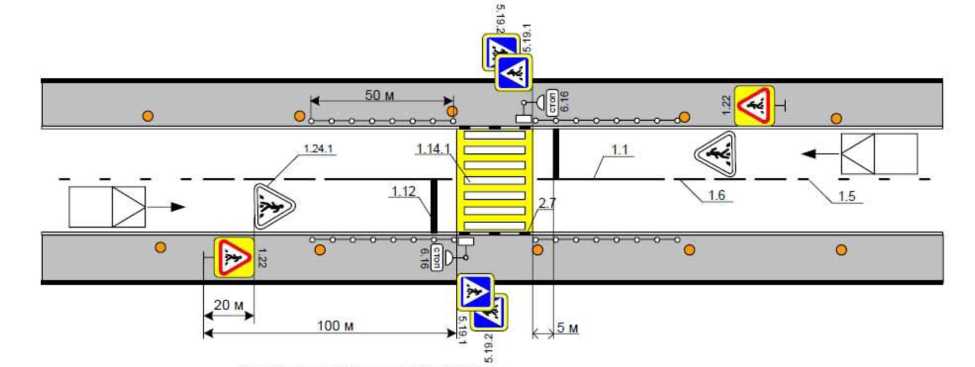 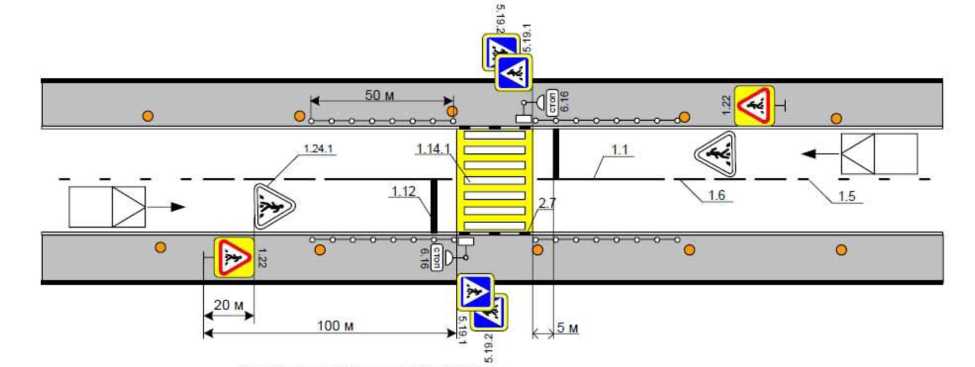 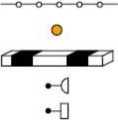 Рисунок 7 - Оборудование пешеходного переходаАнализ маршрутов движения детей к образовательным учреждениям не выявил необходимости внесения в них изменений.Организация велосипедного движенияСпециализированные дорожки для велосипедного передвижения на территории Усть-Удинского района не предусмотрены. Движение велосипедистов осуществляется в соответствии с требованиями ПДД по дорогам общего пользования.Развитие сети дорог, дорог или участков дорог, локальнореконструкционным мероприятиям, повышающим эффективность функционирования сети дорог в целомРазвитие сети дорог, дорог или участков дорог, локально- реконструкционным мероприятиям, повышающим эффективность функционирования сети дорог в целом в Усть-Удинском районе не предусматривается из-за полного удовлетворения существующей транспортной сети сложившемуся транспортному спросу в районе.Расстановка работающих в автоматическом режиме средств фото- и видеофиксации нарушений правил дорожного движенияДля борьбы с нарушениями ПДД на дорогах Усть-Удинского района необходима установка мобильных средств фото- и видеофиксации. Также необходимо привлечение органов ГИБДД, с целью обеспечения контроля за дорожным движением в аварийно-опасных местах.При контроле за дорожным движением могут использоваться: стационарные средства автоматической фиксации, размещаемые на конструкциях дорожно-транспортной инфраструктуры или специальных конструкциях; мобильные средства автоматической фиксации, размещаемые на участках дорог в зоне ответственности постов, маршрутов патрулирования.Так как значительное количество ДТП происходит на дорогах регионального и межмуниципального значения, то необходима установка камер с целью контроля за скоростью движения ТС.Размещение специализированных стоянок для задержанных транспортных средствВ рамках разработки КСОДД для Усть-Удинского района предложений по размещению специализированных стоянок для задержанных транспортных средств не предусматривается.Формирование программы мероприятий КСОДД с указанием очередности реализации, очередности разработки ПОДД на отдельных территориях, а также оценки требуемых объемов финансирования и ожидаемого эффекта от внедренияУказанные средства, необходимые на реализацию мероприятий КСОДД, рассчитаны для ремонта автомобильных дорог общего пользования местного значения и улично-дорожной сети, уровень состояния которых требует дополнительных финансовых вложений к возможностям местного бюджета для изготовления проектной документации и реконструкции дорог улично-дорожной сети.Реальная ситуация с возможностями федерального и областного бюджетов пока не позволяет обеспечить конкретное планирование мероприятий такого рода даже в долгосрочной перспективе. Таким образом, возможности органов местного самоуправления поселения должны быть сконцентрированы на решении посильных задач на доступной финансовой основе (содержание, текущий ремонт дорог).Расходы на реализацию КСОДД представлены в таблицах 10 и 11. Объемы финансирования носят прогнозный характер и подлежат уточнению в установленном порядке.Достижение целей и решение поставленных задач обеспечивается путем реализации мероприятий, которые разрабатываются исходя из целевых индикаторов, представляющих собой доступные наблюдению и измерению характеристики состояния и развития системы транспортной инфраструктуры поселения. Разработанные мероприятия систематизированы по степени их актуальности.Список мероприятий на конкретном объекте детализируется после разработки проектно-сметной документации. Стоимость мероприятий определена ориентировочно, основываясь на стоимости уже проведенных аналогичных мероприятий.Таблица 10 - Программа мероприятий КСОДДТаблица 11- Очередность реализации мероприятийФормирование предложения по институциональным преобразованиям, совершенствованию нормативного правового, нормативно-технического, методического и информационного обеспечения деятельности в сфере ОДД на территории, в отношении которой осуществляется подготовка КСОДД (разрабатываются в целях обеспечения возможности реализации предлагаемых в составе КСОДД мероприятий)Основными направлениями совершенствования нормативно-правовой базы, необходимой для функционирования и развития улично-дорожной сети поселения являются:применение экономических мер, стимулирующих инвестиции в объекты транспортной инфраструктуры в сфере ОДД;координация мероприятий и проектов строительства и реконструкции объектов транспортной инфраструктуры в сфере ОДД между органами государственной власти (по уровню вертикальной интеграции) и бизнеса;координация усилий федеральных органов исполнительной власти, органов исполнительной власти, органов местного самоуправления, представителей бизнеса и общественных организаций в решении задач реализации мероприятий (инвестиционных проектов);запуск системы статистического наблюдения и мониторинга необходимой обеспеченности учреждениями транспортной инфраструктуры поселений в сфере ОДД в соответствии с утвержденными и обновляющимися нормативами;разработка стандартов и регламентов эксплуатации и (или) использования объектов транспортной инфраструктуры в сфере ОДД на всех этапах жизненного цикла объектов.Развитие улично-дорожной сети на территории района должно осуществляться на основе комплексного подхода, ориентированного на совместные усилия различных уровней власти: федеральных, региональных, муниципальных. Улично-дорожная сеть Усть-Удинского района является элементом транспортной системы Иркутской области, поэтому решение всех задач, связанных с оптимизацией улично-дорожной сети на территории, не может быть решено только в рамках полномочий органов местного самоуправления. Данные в КСОДД предложения по развитию улично-дорожной сети предполагается реализовывать с участием бюджетов всех уровней. Задачами органов местного самоуправления станут организационные мероприятия по обеспечению взаимодействия органов государственной власти и местного самоуправления, подготовка инициативных предложений по развитию улично-дорожной сети.Система управления КСОДД и контроль над ходом ее выполнения определяется в соответствии с требованиями, определенными действующим законодательством.Механизм реализации КСОДД базируется на принципах четкого разграничения полномочий и ответственности всех исполнителей КСОДД.Заказчиком КСОДД является администрация Усть-Удинского района Иркутской области. Ответственным за реализацию КСОДД в рамках подразделений администрации, является лицо, назначаемое постановлением главы администрации в соответствии с установленным порядком. При реализации КСОДД назначаются координаторы КСОДД, обеспечивающее общее управление реализацией конкретных мероприятий, прописанных в Схеме. Координаторы Схемы несут ответственность за своевременность и эффективность действий по реализации мероприятий, прописанных в КСОДД, а также за достижение утвержденных значений целевых показателей эффективности развития улично-дорожной сети Усть-Удинского района.Основными функциями администрации Усть-Удинского района по реализации КСОДД являются:оценка эффективности использования финансовых средств;вынесение заключения по вопросу возможности выделения бюджетных средств на реализацию КСОДД;реализация мероприятий КСОДД;подготовка и уточнение перечня мероприятий, прописанных в схеме, и финансовых потребностей на их реализацию;организационное, техническое и методическое содействие организациям, участвующим в реализации мероприятий КСОДД;обеспечение взаимодействия органов местного самоуправления и организаций, участвующих в реализации КСОДД;мониторинг и анализ реализации КСОДД;сбор информации о ходе выполнения производственных и инвестиционных программ организаций в рамках проведения мониторинга КСОДД;осуществление оценки эффективности КСОДД и расчет целевых показателей и индикаторов реализации КСОДД;подготовка заключения об эффективности реализации КСОДД;подготовка докладов о ходе реализации КСОДД главе администрации муниципального образования и предложений о ее корректировке;осуществление мероприятий в сфере информационного освещения и сопровождения реализации КСОДД.В рамках осуществляемых функций администрация подготавливает соответствующие необходимые документы для использования организациями, участвующими в реализации КСОДД.Общий контроль над ходом реализации КСОДД осуществляет глава администрации Усть-Удинского района Иркутской области.Внесение изменений в КСОДД осуществляется по итогам анализа отчета о ходе выполнения КСОДД путем внесения изменений.Корректировка КСОДД осуществляется в случаях:отклонений в выполнении мероприятий КСОДД в предшествующий период;приведение объемов финансирования КСОДД в соответствие с фактическим уровнем цен и фактическими условиями бюджетного финансирования;снижения результативности и эффективности использования средств бюджетной системы;в случае изменения дорожно-транспортной ситуации;уточнения мероприятий, сроков реализации объемов финансирования мероприятий.Координаторы КСОДД в течение 2 месяцев после утверждения отчета о ходе выполнения КСОДД составляют предложения по корректировке КСОДД и представляют их для утверждения в установленном порядке. Обязательная корректировка КСОДД проводится не реже, чем раз в пять лет.ЗАКЛЮЧЕНИЕВ ходе разработки КСОДД дана характеристика сложившейся ситуации по ОДД на территории Усть-Удинского района Иркутской области и разработана программа мероприятий КСОДД на прогнозные периоды. Основные направления организации дорожного движения в Усть-Удинском районе связаны с ремонтом улично-дорожной сети, как одним из основных факторов снижения эффективности функционирования транспортной системы данного района.СПИСОК ИСПОЛЬЗОВАННОЙ ЛИТЕРАТУРЫприказ Минтранса РФ от 17.03.2015 №43 «Об утверждении Правил подготовки проектов и схем организации дорожного движения»;ГОСТ Р 50597-93. «Автомобильные дороги и улицы. Требования к эксплуатационному состоянию, допустимому по условиям обеспечения безопасности дорожного движения»ГОСТ Р 52398-2005. «Классификация автомобильных дорог. Параметры и требования»ГОСТ Р 52399-2005. «Геометрические элементы автомобильных дорог»ГОСТ Р 52765-2007. «Дороги автомобильные общего пользования. Элементы обустройства. Классификация»ГОСТ Р 52766-2007. «Дороги автомобильные общего пользования. Элементы обустройства. Общие требования»ГОСТ Р 52767-2007. «Дороги автомобильные общего пользования. Элементы обустройства. Методы определения параметров»ГОСТ Р 51256-2011. «Национальный стандарт Российской Федерации. Технические средства организации дорожного движения. Разметка дорожная. Классификация. Технические требования»ГОСТ 33127-2014. «Межгосударственный стандарт. Дороги автомобильные общего пользования. Ограждения дорожные. Классификация»ГОСТ Р 52607-2006. «Ограждения дорожные удерживающие боковые для автомобилей»ГОСТ Р 52282-2004 Технические средства организации дорожного движения. Светофоры дорожные. Типы, основные параметры, общие технические требованияГОСТ Р 52290-2004 Технические средства организации дорожного движения. Знаки дорожные. Общие технические требованияГОСТ Р 52289 - 2004 «Технические средства организации дорожного движения. Правила применения дорожных знаков, разметки, светофоров, дорожных ограждений и направляющих устройств»СП 34.13330.2012 Автомобильные дорогиСП 42.13330.2011 Градостроительство. Планировка и застройка городских и сельских поселенийОДМ 218.2.020-2012 Методические рекомендации по оценке пропускной способности автомобильных дорогНаименование автомобильных дорог в границах районов области      Категория  Протяжен     ность,кмВ том числе с твердым покрытие, кмА/д Балаганск-Усть-УдаIII11,411,00             А/д   Залари-ЖигаловоIII100,615,00             А/д  Иркутск-Усть-УдаIII9067Итого-20293Наименование автодороги (участка, подъезда к населенному пункту)Протяженность,кмТип покрытия, кмТип покрытия, кмТип покрытия, кмНаименование автодороги (участка, подъезда к населенному пункту)Протяженность,кмусовершенствованноепереходноегрунтовоеА/д Усть-Уда - Светлолобово21,97521,975А/д Усть-Уда – Юголок - Балаганка44,6644,66А/д   подъезд Малышевка1,8591,859А/д  подъезд Новая Уда5,885,88А/д  подъезд Аэропорт0,5490,549А/д подъезд Нефтебаза0,6390,639 А/д  Новая Уда – Усть-Малой10,54610,546А/д   подъезд Долганово3,7643,764А/д   подъезд Податовская3,4033,403А/д   подъезд к д. Бараново11А/д подъезд к д.д. Халюты, Ясачная Хайрюзовка44А/д   подъезд к д.Бурундуй88А/д   Жигаловский тракт – Средняя Муя2222А/д   Средняя Муя – Аносово93,593,5А/д  Аносово – Аталанка27,127,1А/д   Аталанка – Карда3737А/д   Подволочное – Карда3737А/д   Подъезд к д. Чичково11 А/д подъезд Усть-Уда2,2952,295А/д Молька-Податовская3,4033,403Итого:326,2--    326,2автомобильные дороги местного значения:автомобильные дороги местного значения:1. А/д «Усть-Уда –Светлолобово».2. А/д «Усть-Уда - Юголок – Балаганка»№маршрутаНаименованиемаршрутаЗначениемаршрутаЧерез какие населенные пункты по территории района проходитТипсообщения(пригородный,междугородный)Сезонность (круглогодичное, летнее, иное сообщение)КоличестворейсовКоличестворейсовПассажирооборотПассажирооборот№маршрутаНаименованиемаршрутаЗначениемаршрутаЧерез какие населенные пункты по территории района проходитТипсообщения(пригородный,междугородный)Сезонность (круглогодичное, летнее, иное сообщение)в деньв неделюв среднем еловек за 1 рейв среднем человек за 1 неделю534Иркутск – Усть-УдаМ         Межмуници     пальныйБохан,Оса,Обуса, Малышевка,Игжей.МеждугороднийКруглогодичное1715-20105-1404Усть-Уда -БалаганкаМежмуниципальныйЮголок, Кижа, Балаганка.ПригородныйКруглогодичное1310-1570-105№НаименованиеКоличество1.Количество ДТП            172.Погибло23.Ранено34.Погибло детей05.Ранено детей06.Повреждено ТС1900:00-02:0002:00-04:0003:00-04:0004:00-06:0006:00-08:0008:00-10:0010:00-12:0012:00-14:0014:00-16:0016:00-18:0018:00-20:0020:00-22:0022:00-24:00ВсегоДТП120102212201317Погибло всего00010000001002в т.ч.детей00000000000000Ранено всего000100200052617в т.ч.детей00000000000000ПонедельникВторникСредаЧетвергПятницаСубботаВоскресеньеВсегоВсегоВсегоВсегоВсегоВсегоВсегоВсегоВсегоВсегоДТП424114117Погибло всего00100102в т.ч.детей00000000Ранено всего000056617в т.ч.детей00000000№п/пНаименование индикатораЕдиницаизмеренияПоказатели по годамПоказатели по годамПоказатели по годамПоказатели по годамПоказатели по годам№п/пНаименование индикатораЕдиницаизмерения2018201920202021202220321.Доля протяженности автомобильных дорог общего пользования местного значения, не отвечающих нормативным требованиям, в общей протяженности автомобильных дорог общего пользования местного значения%80*80*80*74*74*2.Обеспеченность постоянной круглогодичной связи с сетью автомобильных дорог общего пользования по дорогам с твердым покрытием%1001001001001003.Доля протяженности автомобильных дорог общего пользования местного значения, соответствующих нормативным требованиям к транспортно- эксплуатационным показателя%20*20*20*20*20*4.Протяженность пешеходных дорожеккм1,151,151,151,151,155.Протяженность велосипедных дорожеккм000006.Количество дорожно-транспортных происшествий из-за сопутствующих дорожных условий на сети дорог регионального и межмуниципального значения%000007.Обеспеченность транспортного обслуживания населения%95*95*95*95*95*Число полос движения в одном направленииЧисло полос движения в одном направленииИнтенсивность движения транспортных средств, ед./ чИнтенсивность движения транспортных средств, ед./ чГлавная доро гаВторостепенная доро гапо главной дороге в двухнаправленияхпо второстепенной дорога в одном, наиболее загруженном, направлении11750756701005801255001504101753801902 и более1900758001007001256001505001754002002 или более2 или более900100825125750150675175600200525225480240Наименование мероприятияФинансовые потребности, тыс.рубФинансовые потребности, тыс.рубФинансовые потребности, тыс.рубФинансовые потребности, тыс.рубФинансовые потребности, тыс.рубФинансовые потребности, тыс.рубНаименование мероприятиявсего2018год2019год2020год2021год20222026годыПроведение паспортизации и инвентаризации автомобильных дорог местного значения, определение полос отвода, регистрация земельных участков, занятых автодорогами местного значения1800200400400300500Инвентаризация с оценкой технического состояния всех инженерных сооружений на автомобильных дорогах и улицах поселения (в том числе гидротехнических сооружений, используемых для движения автомобильного транспорта), определение сроков и объёмов необходимой реконструкции или нового строительства1005050Разработка и осуществление комплекса мероприятий по безопасности дорожного движения, решаемых в комплексе с разработкой документации по планировке территорий1300120130140150760Размещение дорожных знаков и указателей на улицах населённого пункта900100100100100500Реконструкция, ремонт, устройство твёрдого покрытия дорог и тротуаров53000900090005000500025000Строительство автостоянок около объектов обслуживания900100100100100500Создание инфраструктуры автосервиса0-----Содержание автомобильных дорог общего пользования местного значения муниципального образования и искусственных сооружений34300610059006300600010000Всего923001567015680120401165037260№п/пНаименование объектаНаименованиемероприятияПротя женно сть, кмПервая очередь (2011 - 2021 г.г.)Расчетный срок(2021 - 2036 г.г.)1А\д «Иркутск – Усть-Уда» Реконструкция3,0Х   2А/д «Усть-Уда-Светлолобово»Реконструкция2,0Х   3А\д «Усть-Уда - Юголок- Балаганка»Капитальныйремонт5,2Х